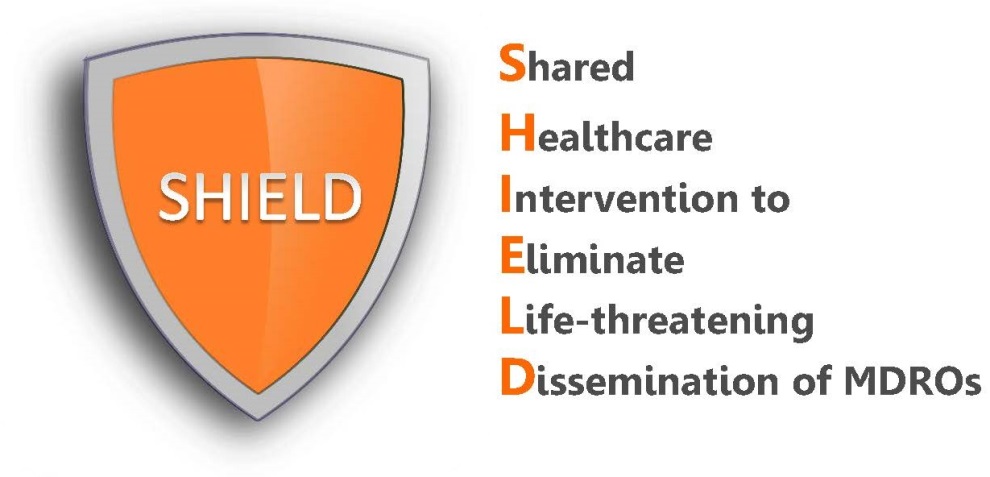 Safety and Side EffectsYour hospital will be using nasal iodophor and chlorhexidine gluconate (CHG) products to reduce bacteria that can cause infection. Both products have excellent safety profiles. Both iodophor and CHG are only used topically, and are not absorbed into the bloodstream during use. In addition, these FDA cleared products have been used in healthcare for a very long time and are considered safe for use in adults. Both are found over-the-counter, and have been used in healthcare for over 60 years.Most people have no side effects when using iodophor or CHG. However, as with any medication, side effects may occur. With topically applied products like iodophor and CHG, the most common side effects are irritation at the site of application.Chlorhexidine Gluconate (CHG)Millions of patients have used CHG for bathing. It is currently used for: Central line and surgical skin prepSurgical pre-operative bathingWound cleansing and irrigationDaily bathing in intensive care unitsLocal Side Effects Are Estimated to Happen in 1-3% of PatientsSkin irritationRashRedness of the skinPovidone-Iodine Nasal Swab (Iodophor)True allergy to iodine (the active ingredient in iodophor) does not exist since iodine is required naturally in our bodies. Although uncommon, other ingredients in the nasal iodine application swab may cause side effects that include:Mild discomfortIrritationAllergic Reactions In extremely rare circumstances, severe allergic reactions to chlorhexidine have been reported. Such serious reactions are so rare that they only occur in case reports. However, if you think a patient may be developing a severe allergic reaction (including hives, severe itching, difficulty breathing, tightness in the chest, swelling of the mouth, face, lips, or tongue), stop the decolonization drug and immediately call 911.  For less severe side effects, please contact the treating physician for all patient care needs.  Similar to all quality improvement programs, any questions regarding issues related to the decolonization products should be directed to the patient’s nurses and treating physicians. 